2019年度（第十三届）
山东省社会科学突出贡献奖、学科新秀奖
网上注册、申报流程说明
用户注册登录请务必使用360浏览器的极速模式。https://browser.360.cn/ee/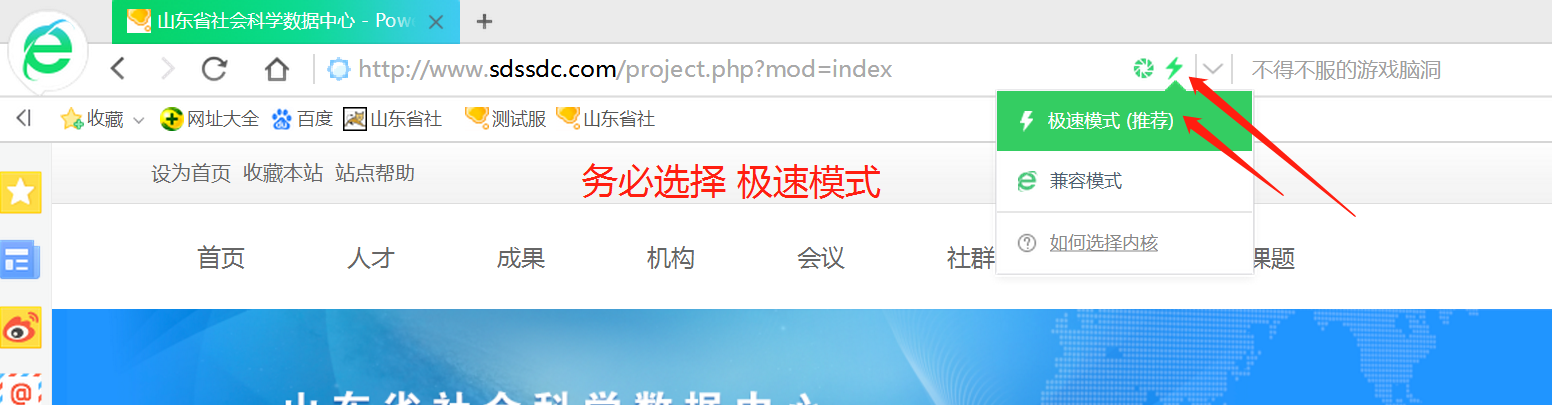 在百度输入“山东省社会科学数据中心”搜索，或直接输入网址http://www.sdssdc.com 打开网页后，右上角点击注册，填写相关内容，完成注册。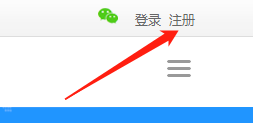 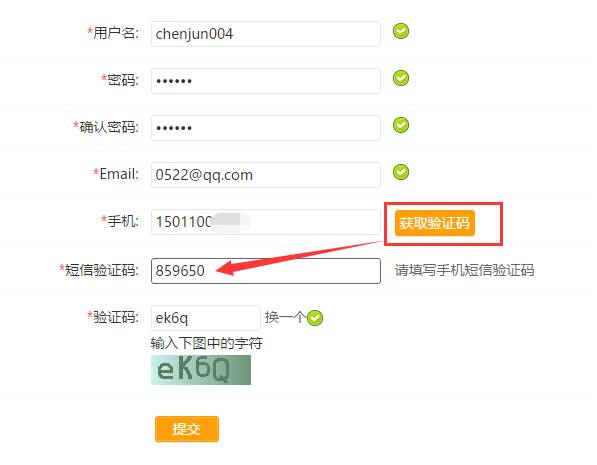 注意：1.注册完成后账号将和手机号、邮箱绑定，目前用户无法更改。无法使用同一个手机号或邮箱注册多个账号，请仔细填写。2.若系统提示手机号码已注册，可点击右上角“已有账号？现在登录”，再点击“找回密码”，输入手机号码和收到的短信验证码，即可输入新密码。输入验证码，完善资料后点击“提交”按钮完成注册。实名认证登录后，点击右上角，在左侧菜单栏找到“个人资料”和“认证设置”，分别填写相关信息（*为必填项）。上传个人正面照片后完成实名认证。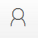 1.完善资料点击每个项目后的“完善资料”按钮，会进入相应的资料填写页面。填写所有带*号的必填项，直到基本资料和工作单位项都显示对号，如下图。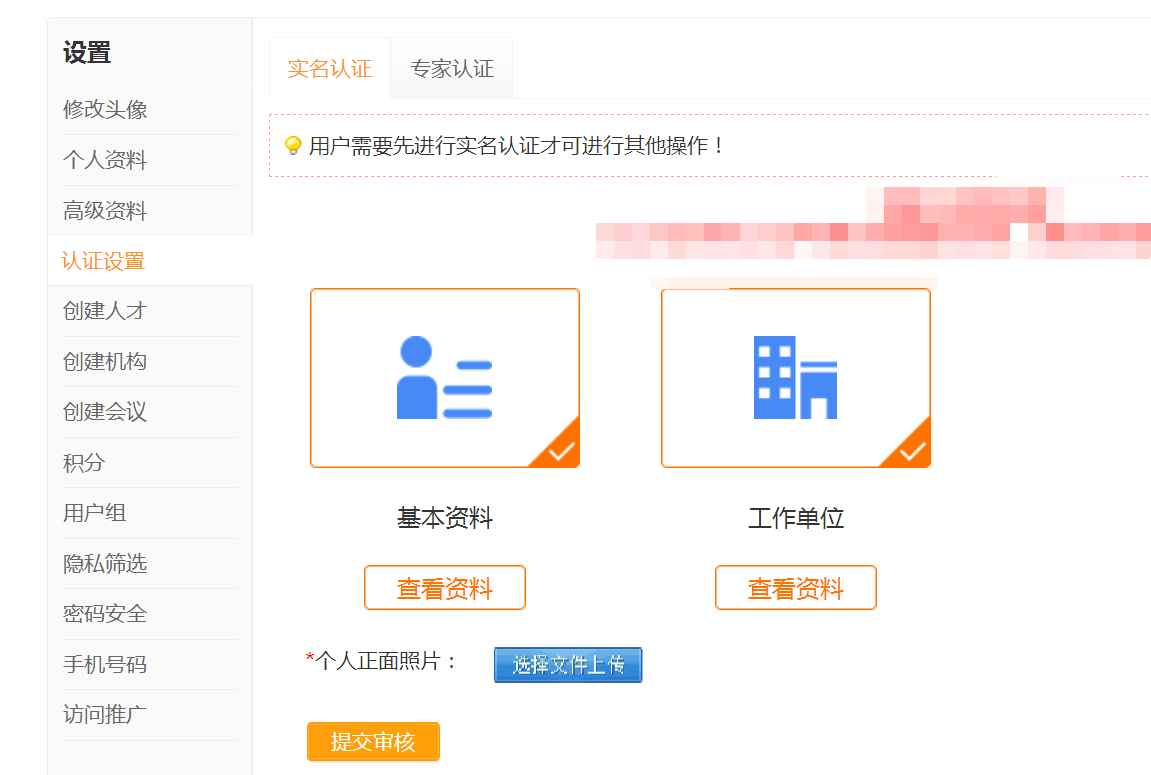 2.等待审核实名认证需要上传个人正面照片，请点击“选择文件上传”。上传完成后，点击“提交审核”按钮，等待管理员审核（工作日约半小时审核一次，休息日请耐心等待）。3.认证完成管理员审核通过后，实名认证完成。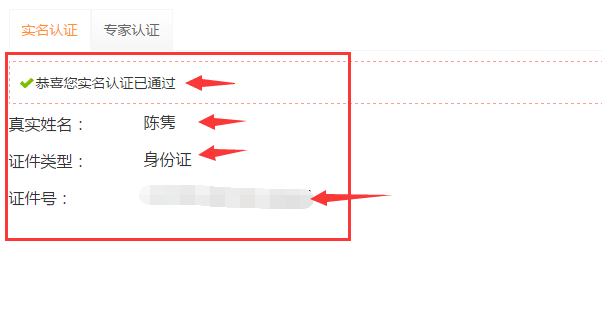 注意：1.证件类型和证件号码不能和其它已认证的账号重复，即使这里可以填写也是无法通过认证的。2.出生年月可以设置公开或隐私，如设为隐私则不会在个人展厅出现。3.真实姓名、出生年月、证件类型、证件号码，在完成认证后就无法再修改了，请谨慎填写。4.工作单位是实时从机构库内检索出来的机构，必须先选择“单位所在地”的省市（一定要选到市），然后在工作单位栏目里输入单位全称，在下拉选项中选定。如下图：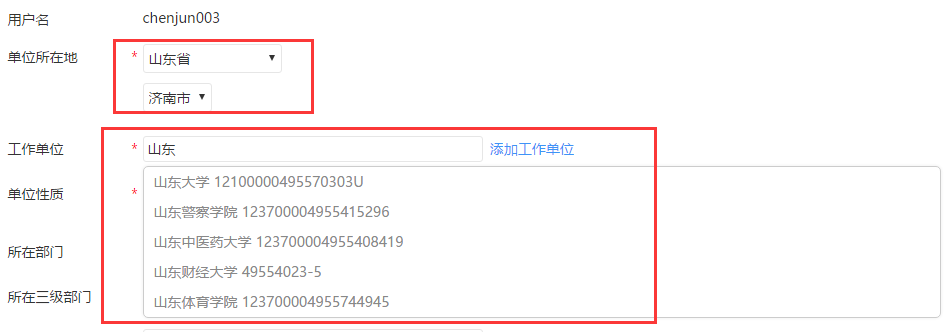 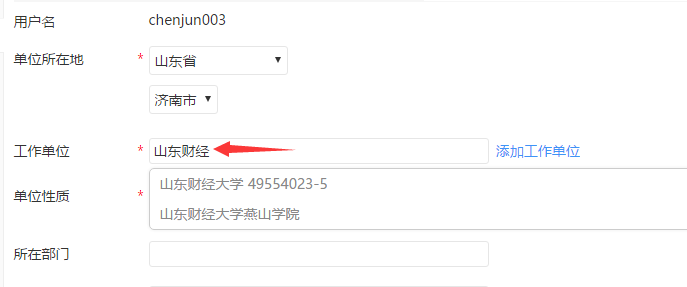 如果匹配结果没有所在工作单位，请点击右侧“添加工作单位”，见上图。请填写机构名称、机构性质、所在省市（请务必填到市）、办公地址，其他选填，然后电话告知管理员（0531—82866376），等待管理员审核通过后继续实名认证。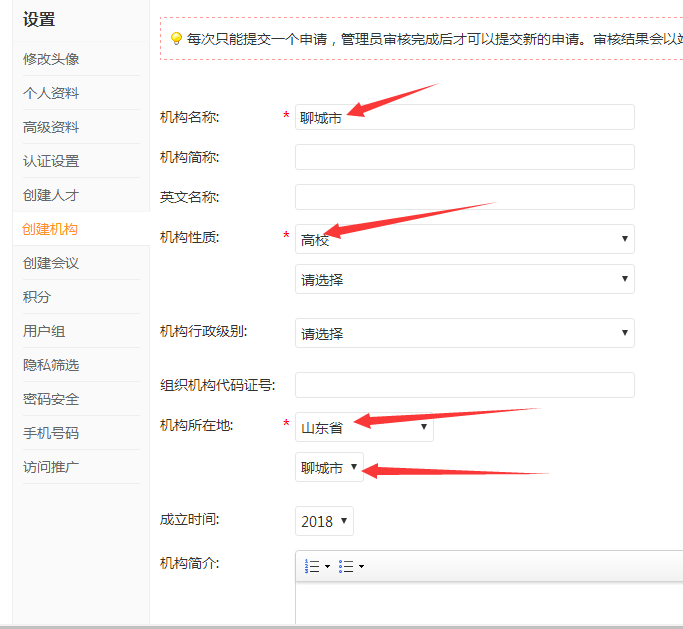 申报者评奖申报点击网站顶部导航“评奖”菜单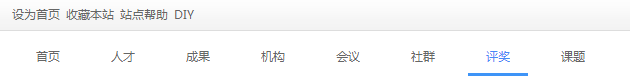 点击页面中部山东省社会科学突出贡献奖、学科新秀奖的“申报入口”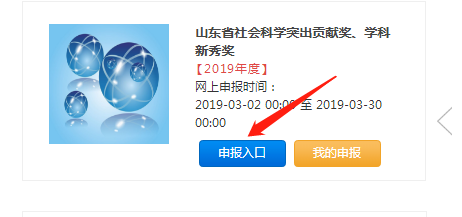 选择突出贡献奖或者学科新秀奖，点击申报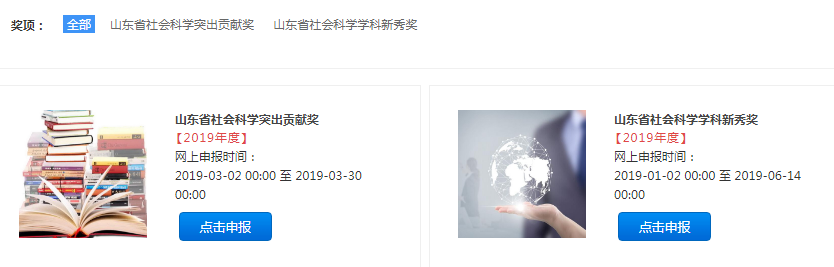 请如实填写相关内容，所在工作单位如有变动，请点击修改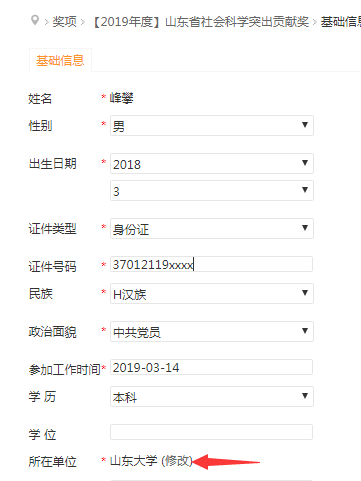 推荐单位请输入单位全称，在下拉选项中选定。如下图：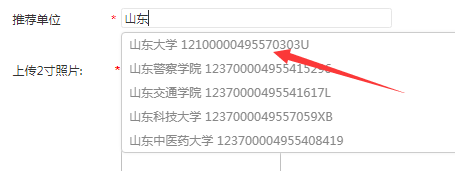 上传2寸照片，像素为626x413；附件上传请按要求上传；最后点击下一步。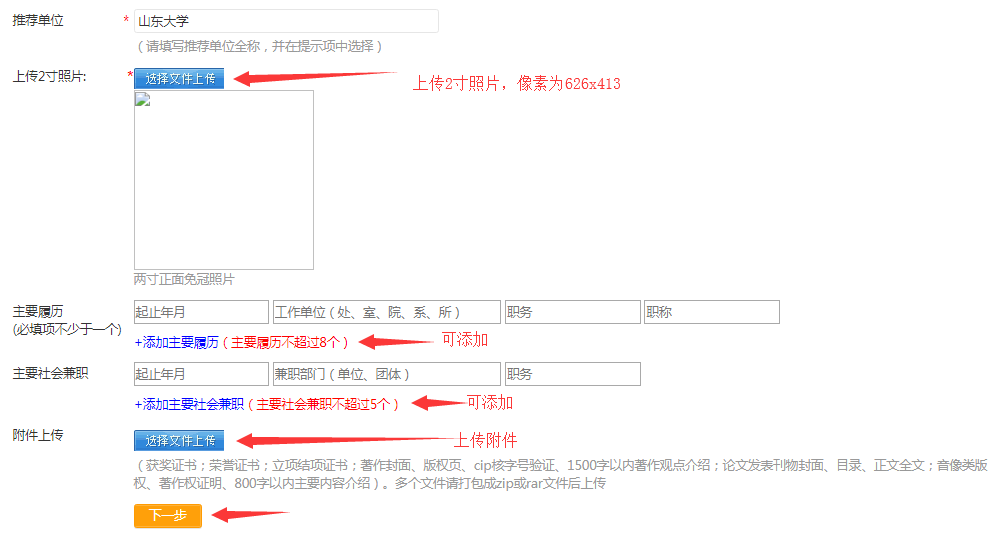 继续填写，最后点击下一步。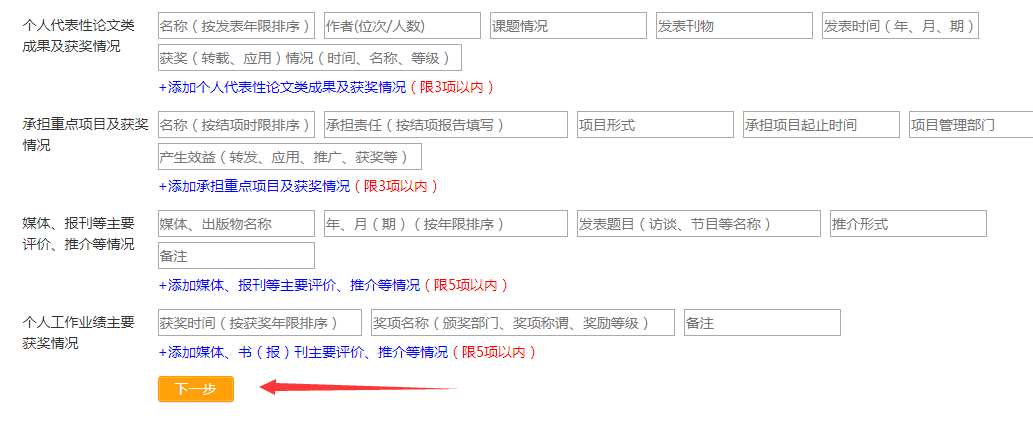 最后填写自我鉴定，点击完成。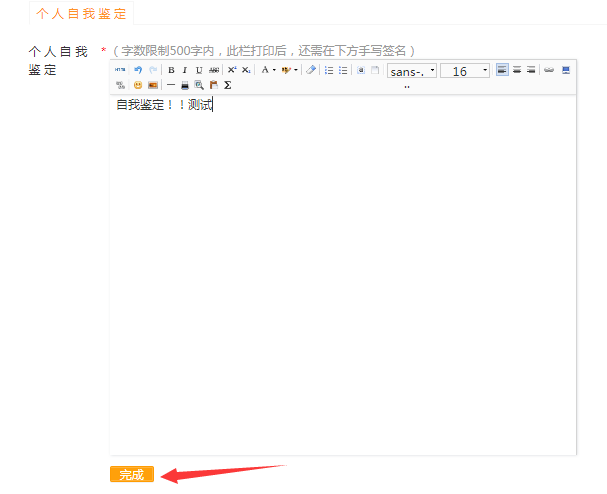 最后，页面会跳转到“我的奖项”页面。可以修改、删除刚才申报的内容；可以下载、打印申报书。检查无误后点击“提交审核”。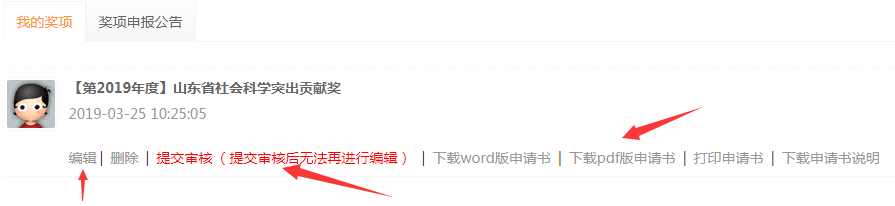 推荐单位审核申报者完成申报后，将由所在推荐单位的管理员进行审核。要成为推荐单位的管理员，首先要完成用户注册和实名认证（详见第一二步），之后请致电0531-82866376。管理员登录系统后，首页搜索栏，选择机构，输入机构名称，点击搜索，如下图：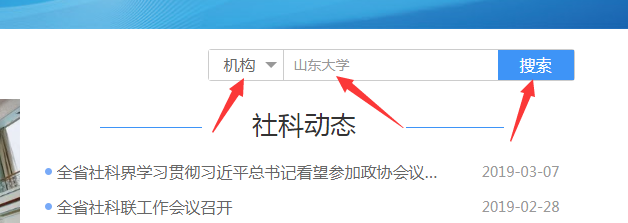 打开机构展厅页，点击右上角“机构首页”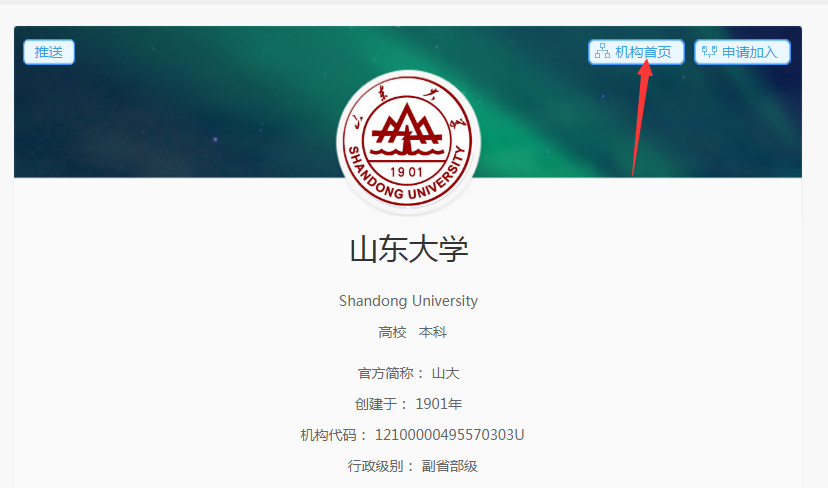 进入机构管理页面后，点击“评奖审核”、“奖项审核”，对申报的内容进行审核。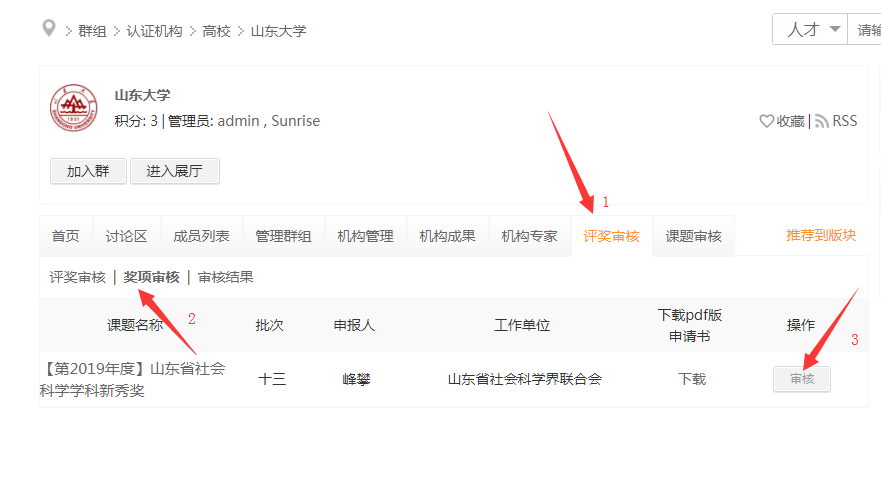 请认真填写单位推荐意见，最后点“确定”。注1：各推荐单位推荐通过的突出贡献奖、学科新秀奖人选，各不得多于两人。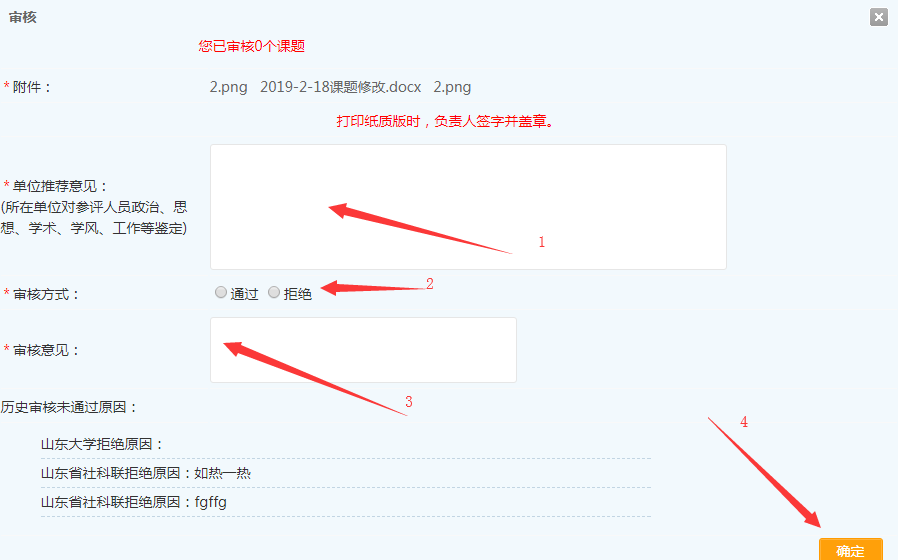 最后在审核结果里点击下载pdf申请书，并打印纸质版，等省评奖办网上审核通过后报送纸质版（需作者签名并粘贴2寸照片，推荐单位签名并盖公章）。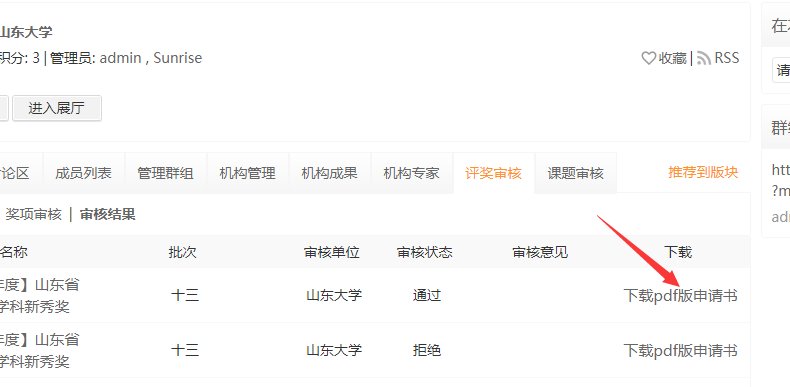 省评奖办审核省评奖办进行网上审核，审核通过后，推荐单位页面会显示审核已通过。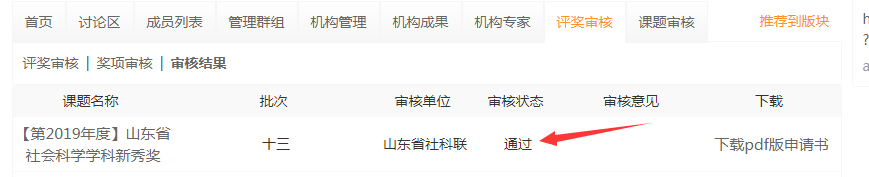 